                                        	                                  проект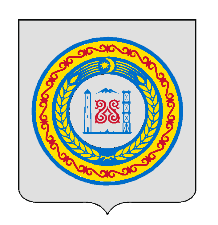 ЧЕЧЕНСКАЯ РЕСПУБЛИКА		ШАЛИНСКИЙ МУНИЦИПАЛЬНЫЙ РАЙОНАДМИНИСТРАЦИЯ АГИШТИНСКОГО СЕЛЬСКОГО ПОСЕЛЕНИЯЭГ1АШТАРА ЭВЛАН АДМИНИСТРАЦИ ШЕЛАН МУНИЦИПАЛЬНИ К1ОШТАННОХЧИЙН РЕСПУБЛИКАН ПОСТАНОВЛЕНИЕ  от 00.00.2021 г.				№ 00                                                с. АгиштыОб утверждении план-графика перехода на предоставление муниципальных услуг в электронной форме, предоставляемых администрацией Агиштинского сельского поселенияВ соответствии с п.1 ч. 4 ст. 29 Федерального закона Российской Федерации от 27.07.2010 г. № 210-ФЗ «Об организации предоставления государственных и муниципальных услуг», Постановлением Правительства Российской Федерации от 26.03.2016 г. № 236 «О требованиях к представлению в электронной форме государственных и муниципальных услуг» Распоряжением Правительства Российской Федерации от 17.12.2009 г. № 1993-р «Об утверждении сводного перечня первоочередных государственных и муниципальных услуг, предоставляемых органами исполнительной власти субъектов Российской Федерации и органами местного самоуправления в электронном виде, а также услуг, предоставляемых в электронном виде учреждениями субъектов Российской Федерации и муниципальными учреждениями»,руководствуясь Федеральным законом от 6 октября 2003 № 131-ФЗ "Об общих принципах организации местного самоуправления в Российской Федерации", Уставом Агиштинского сельского поселения, администрация Агиштинского сельского поселения ПОСТАНОВЛЯЕТ:1.Утвердить план-график перехода на предоставление муниципальных услуг в электронном виде, предоставляемых администрацией Агиштинского сельского поселения (Приложение № 1).2. Постановление разместить на официальном сайте администрация Агиштинского  сельского поселения в сети Интернет.3. Настоящее постановление подлежит направлению в прокуратуру Шалинского района и в Администрацию Главы и Правительства Чеченской Республики для включения в регистр муниципальных нормативных правовых актов Чеченской Республики в порядке, определенном Законом Чеченской Республики от 15 декабря 2009 года № 71-рз «О порядке организации и ведения регистра муниципальных нормативных правовых актов Чеченской Республики».Глава администрации                                                                 Худаев Ш.С.Приложение № 1 к постановлениюАдминистрации Агиштинского сельского поселенияот 00.00.2021 г. № 00 ПЛАН-ГРАФИК   ПЕРЕХОДА   НА   ПРЕДОСТАВЛЕНИЕ   УСЛУГ   В   ЭЛЕКТРОННОМ  ВИДЕ,ПРЕДОСТАВЛЯЕМЫХ АДМИНИСТРАЦИЕЙ АГИШТИНСКОГО СЕЛЬСКОГО ПОСЕЛЕНИЯ Этапы
перехода на предоставление услуг (функций) в электронном виде
(утв. постановлением администрации Агиштинского                                                    сельского поселения   от 00.00.2021 г. № 00)№ п/пНаименование услуги, предоставляемой администрацией Агиштинского сельского поселенияОтветственные исполнителиСроки реализации и содержание этапов  перехода   на   предоставление   услуг   в   электронном  видеСроки реализации и содержание этапов  перехода   на   предоставление   услуг   в   электронном  видеСроки реализации и содержание этапов  перехода   на   предоставление   услуг   в   электронном  видеСроки реализации и содержание этапов  перехода   на   предоставление   услуг   в   электронном  видеСроки реализации и содержание этапов  перехода   на   предоставление   услуг   в   электронном  видеСроки реализации и содержание этапов  перехода   на   предоставление   услуг   в   электронном  видеСроки реализации и содержание этапов  перехода   на   предоставление   услуг   в   электронном  видеСроки реализации и содержание этапов  перехода   на   предоставление   услуг   в   электронном  видеСроки реализации и содержание этапов  перехода   на   предоставление   услуг   в   электронном  виде№ п/пНаименование услуги, предоставляемой администрацией Агиштинского сельского поселенияОтветственные исполнителиI этапII этап II этап III этапIII этапIV этап IV этап V этапV этапПредоставление в собственность (аренду) земельных участков, находящихся в собственности поселений собственникам расположенных на них зданий, строений, сооруженийАдминистрация Агиштинского сельского поселениядо 01.07.2021 г.до 01.09.2021 г.до 01.09.2021 г.до 01.11.2021 г.до 01.11.2021 г.до 31.12.2021 г.до 31.12.2021 г.«Признание граждан малоимущими в целях принятия их на учет в качестве нуждающихся в жилых помещениях»Администрация Агиштинского сельского поселениядо 01.07.2021 г.до 01.09.2021 г.до 01.11.2021 г.до 01.11.2021 г.до 31.12.2021 г.до 31.12.2021 г.Выдача разрешения на снижение брачного возраста несовершеннолетним гражданамАдминистрация Агиштинского сельского поселениядо 01.07.2021 г.до 01.09.2021 г.до 01.11.2021 г.до 01.11.2021 г.до 31.12.2021 г.до 31.12.2021 г.Установление сервитута в отношении земельного участка, находящегося в собственности администрации Агиштинского сельского поселенияАдминистрация Агиштинского сельского поселениядо 01.07.2021 г.до 01.09.2021 г.до 01.11.2021 г.до 01.11.2021 г.до 31.12.2021 г.до 31.12.2021 г.Согласование проектов границ земельных участковАдминистрация Агиштинского сельского поселениядо 01.07.2021 г.до 01.09.2021 г.до 01.11.2021 г.до 01.11.2021 г.до 31.12.2021 г.до 31.12.2021 г.Выписка из домовой книги, выписка из похозяйственной книги, выписка из поквартирной карточкиАдминистрация Агиштинского сельского поселениядо 01.07.2021 г.до 01.09.2021 г.до 01.11.2021 г.до 01.11.2021 г.до 31.12.2021 г.до 31.12.2021 г.Присвоение адреса объекту недвижимости (выдача справок о присвоении адреса объекту недвижимости), расположенного на территории Агиштинского сельского поселенияАдминистрация Агиштинского сельского поселениядо 01.07.2021 г.до 01.09.2021 г.до 01.11.2021 г.до 01.11.2021 г.до 31.12.2021 г.до 31.12.2021 г.Содержание этапаСодержание этапаI этапРазмещение информации об услуге (функции) в Сводном реестре государственных и муниципальных услуг (функций) и на Едином портале государственных и муниципальных услуг (функций)II этапРазмещение на Едином портале государственных и муниципальных услуг (функций) форм заявлений и иных документов, необходимых для получения соответствующих услуг, и обеспечение доступа к ним для копирования и заполнения в электронном видеIII этапОбеспечение возможности для заявителей в целях получения услуги представлять документы в электронном виде с использованием Единого портала государственных и муниципальных услуг (функций)IV этапОбеспечение возможности для заявителей осуществлять с использованием Единого портала государственных и муниципальных услуг (функций) мониторинг хода предоставления услуги (исполнения функции)V этапОбеспечение возможности получения результатов предоставления услуги в электронном виде на Едином портале государственных и муниципальных услуг (функций), если это не запрещено Федеральным законом